 Colección : Catecismo (CCD) K-12 y Educación de Adultos: Clases de CCD / Catecismo:. Los formularios de inscripción y el horario de clases 2022-23 para todos los estudiantes K-12 están disponibles en la parte posterior de la iglesia y en línea. Las clases comenzaron el 11de  septiembre y son todos los domingos de 10:00 am a 11:15 am.Por favor, entregue todas las inscripciones lo antes posible. Todos los niños en edad escolar en la parroquia deben asistir y se espera que uno de los padres asista a cada sesión de clase, a menos que las circunstancias no lo permitan. Esto es para garantizar que sigamos todas las prácticas de ambiente seguro según lo descrito por la diócesis.  Los niños no pueden vivir una fe que no conocen. Es extremadamente importante que todos los niños y adolescentes reciban una sólida educación en la fe para que puedan vivir sus vocaciones con alegría, esperanza y paz. Educación de adultos: Si no todos los adultos presentes para CCD son necesarios para cumplir con los requisitos de un entorno seguro, hay un grupo de mujeres (Endow) que se reunió el año pasado durante CCD y le gustaría este año también. Formed.org tiene otras opciones de grupo disponibles para los hombres u otros grupos mixtos que están interesados en otro tema.  CONFESIONES: Sábado 5:00-5:20 pm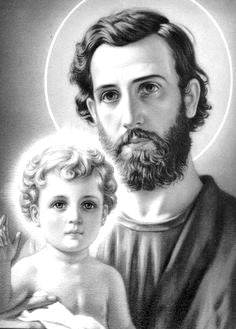 Domingo 8:30-8:50 amDespués 11:30 Misa                                         o Por CitaMISA DEL DÍA: 	Lun.-Vier. & Primero Sab.: 7:00 am.   MISAS DOMINCALES: Vigilia del Sábado—5:30 pm                                       	Domingo — 9:00 am			            	          11:30 am (Español)NOTICIAS & FECHAS IMPORTANTES Week of 10/10: No habrá misa diaria el lunes 10/10 y el martes 10/11.  El P. Morris estará fuera de la ciudad el jueves 13/10 por la tarde y regresará el domingo 16/10 por la noche. No habrá misa en español el domingo 10/16. Clases de CCD, Profesor y Voluntarios: CCD comenzó el 11 de septiembre. Si conoce a padres cuyos hijos tienen la edad de estar en CCD (K-12grades), comuníquese con ellos y hágales saber que las clases han comenzado. Los formularios de inscripción están disponibles en la parte posterior de la iglesia y en línea.  También necesitaremos maestros y voluntarios para ayudar. Si está interesado, póngase en contacto con el P. Morris o Theresa A.S.A.P.Formed.org: Si tiene dificultades para inscribirse o desea ayuda, hágaselo saber al P. Morris. Altar Society ha comprado la suscripción parroquial para Formed.org. La donación solicitada para las familias que desean usar esta suscripción es de $ 25 por familia, pero se agradecen las donaciones adicionales. Las familias todavía son bienvenidas a inscribirse si no pueden hacer una donación. Para inscribirse, vaya a Formed.org y siga el enlace de registro después de buscar el código postal 68944 de la Iglesia Católica St. Joseph Harvard Nebraska.Oren por las vocaciones:  Por favor, oren por aquellos que disciernen una vocación al sacerdocio o a la vida religiosa. Especialmente dentro y para nuestra diócesis. -Oraciones de la Parroquia: 	+Por todas las almas en el purgatorio	+Para que se elimina la practica del aborto	+Por el papa Francisco, por los obispos, sacerdotes, religiosos y religiosas	+Por todos los seminaristas de San Gregorio Magno	+Para que los jóvenes acepten sus vocaciones	+Por la paz del mundo, y por la seguridad de los en el servicio militar	+Por las intenciones de los Caballeros de Colón	+Por los que ya no practican la FePor: 	Edith Weber		Cecilia Meeza		Dan Adler (Sem)	Virginia MillerTeresa Voleska	Alyssa O.		Betty Chloupek	Angel ValdiviaBrad Oschner		Juan Slazar		Diane Walz		Dennis Reddick    Cesaria Gabriel	Cecilia Martel		Erica Lauinger 	Randy SchulteBill Kerber		Cathy Kamost		Salvador Palas	Shirley McCabeJordan Ortmeier	Fr. Allan Phan		Mike Kirwan		Kelem Fabrice Marlene Ostdiek	Garry Veik		Drew Conway		Sharon ReaslandNancy Sapp	 	Randy Chloupek	Tony StecSi tiene aluna intención que quiere agregar a la lista, llamen a Elaine Almond (402-772-7381) o Shirley Koenig (402-984-0692)Hay diferentes recursos para orar mejor en este sitio:https://www.lincolndiocese.org/recursos-resources/oracion-prayerEstudio Bíblico para   Adultos: El estudio bíblico para adultos se reúne los jueves a las 7:00 pm. El tema para el 6 de octubre será el libro de Apocalipsis. ¡Todos son bienvenidos!  Este es actualmente un grupo pequeño. Si otra hora o día de la semana funciona mejor para los horarios de clase, por favor hágaselo saber al P. Morris o Theresa.   Preparación sacramental: Los niños o adultos que se preparan para cualquier sacramento, incluida la 1ª comunión o confirmación, deben pasar por la preparación y el estudio antes de que se pueda administrar el sacramento.  Cualquier persona que busque una recepción de sacramentos en 2022 o 2023 debe comenzar la instrucción lo antes posible. Por favor, póngase en contacto con el P. Morris para informarle de cualquier candidato para los sacramentos para que se pueda elaborar un horario. Para los niños, esto se hace normalmente a través de CCD semanal. Se pueden hacer arreglos para otros momentos o días de la semana si es necesario. Oportunidad de empleo: Hastings Catholic Schools está aceptando solicitudes para un conductor de autobús a tiempo parcial de lunes a viernes para ayudar con las rutas de la mañana y la tarde, excursiones y otras actividades diversas.  Llame a St. Cecilia HS o visite HastingsCatholicSchools.org/employment para obtener detalles y para presentar una solicitud. 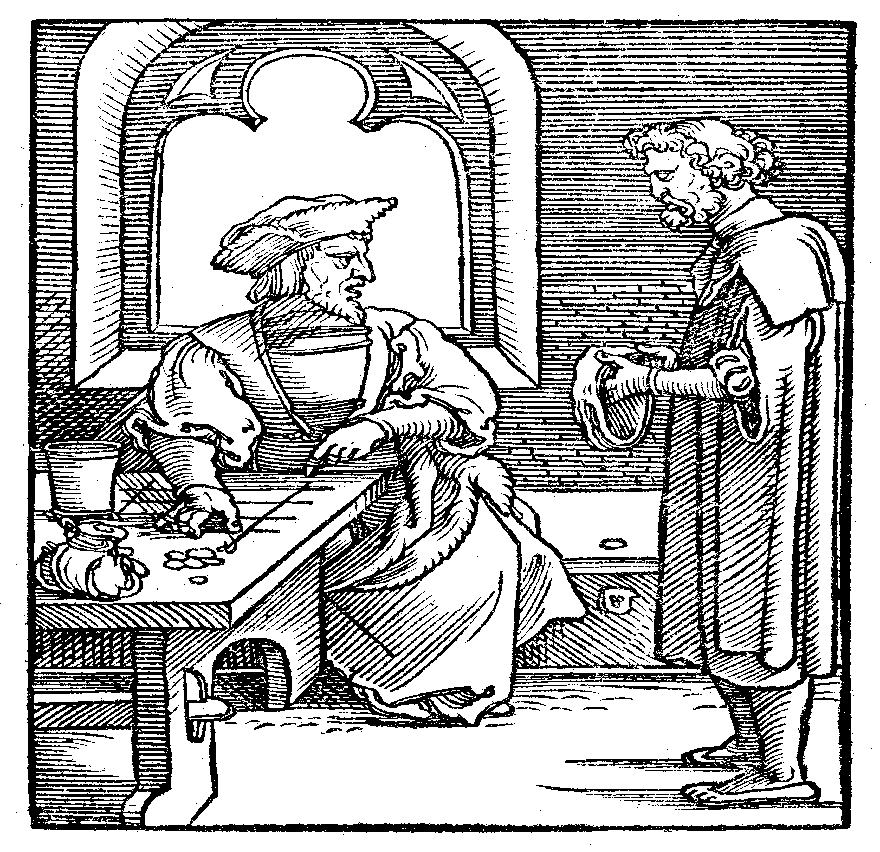 